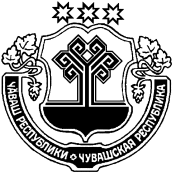 О внесении изменений в постановлениеадминистрации Янтиковского районаот 03.04.2020 № 172Администрация Янтиковского района п о с т а н о в л я е т: 1. Внести в постановление администрации Янтиковского района                        от 03.04.2020 № 172 «О мерах по обеспечению санитарно-эпидемиологического благополучия населения на территории Янтиковского района» (в редакции постановления от 07.04.2020 № 184, от 14.04.2020 № 187) следующие изменения:абзац первый пункта 1.1 изложить в следующей редакции: «1.1. С 17 апреля . до особого распоряжения при улучшении санитарно-эпидемиологической обстановки обязать граждан, прибывших на территорию Янтиковского района Чувашской Республики из иных субъектов Российской Федерации, и совместно проживающих с ними лиц соблюдать режим самоизоляции в течение 14 дней со дня прибытия.»;пункт 3 изложить в следующей редакции: «3. С 17 апреля . до особого распоряжения при улучшении санитарно-эпидемиологической обстановки в целях контроля за соблюдением режима изоляции (самоизоляции) по месту проживания (пребывания) или в условиях обсерватора обязать применять технологии электронного мониторинга местоположения гражданина в определенной геолокации, в том числе с использованием технических устройств и (или) программного обеспечения: граждан, прибывших на территорию Янтиковского района Чувашской Республики из иных субъектов Российской Федерации, и совместно проживающих с ними лиц, находящихся в режиме самоизоляции;граждан, вернувшихся в Российскую Федерацию, находящихся в режиме изоляции и под медицинским наблюдением в соответствии с постановлениями главных государственных санитарных врачей и их заместителей;граждан с наличием новой коронавирусной инфекции (COVID-19) и контактировавших с ними лиц, находящихся в режиме изоляции и под медицинским наблюдением по назначению медицинских организаций, оказывающих первичную медико-санитарную помощь на дому, и в соответствии с постановлениями главного государственного санитарного врача Чувашской Республики и его заместителя.».2.  Контроль за исполнением настоящего постановления оставляю за собой.3. Настоящее постановление вступает в силу со дня его официального опубликования.Глава администрацииЯнтиковского района                                                                              В.А. ВанеркеЧУВАШСКАЯ РЕСПУБЛИКАЧĂВАШ РЕСПУБЛИКИАДМИНИСТРАЦИЯЯНТИКОВСКОГО РАЙОНАПОСТАНОВЛЕНИЕ17.04.2020   № _197_село ЯнтиковоТĂВАЙ РАЙОНАДМИНИСТРАЦИЙĔЙЫШĂНУ17.04.2020  _197_№ Тǎвай ялě